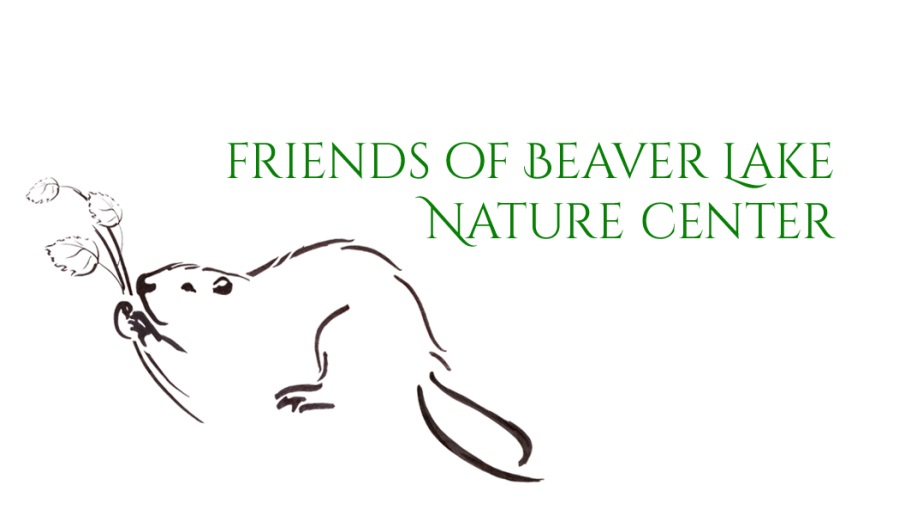 Field Trip Transportation ScholarshipsThis scholarship is for the cost of transportation for guided field trips only.  This does not include the cost of the guided tour.Name of School						Grade Level				Street Address						Precise Number of Students	City						State			Zip Code			Area Code & Phone Number				Number of Teachers		Fax Number							Number of Chaperones		Email													Teacher Name											Date of Visit							Numbers of Buses Required	Arrival Time							Total Cost of Buses			Scholarship should be made out to:								School name or districtPlease include a letter of support from your principal.  This letter should include the reason for requesting the scholarship (budget cuts, etc.). Send the letter and completed application form and mail, fax, or email to:							Beaver Lake Nature Center			8477 East Mud Lake Road			Baldwinsville, NY 13027			Email: blnc@ongov.net Fax: (315) 638-7488 